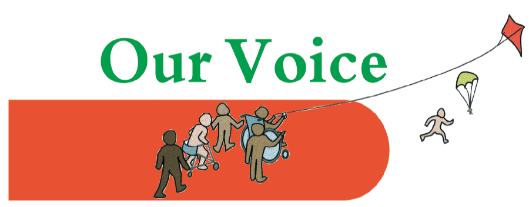 Our VoiceMeet the SEND Heads Parents’ ConferenceTuesday 5th February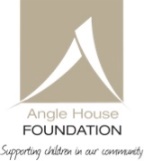 Sponsored by the Angle House Foundation The workshops 9.30 – 10RegistrationRegistrationRegistration10 – 11.15Introductory presentations Introduction from Our Voice Chair and the Director of Children and Family Services. Service Area Heads will each give a brief presentation on developments in their area. Room 2/3Introduction from Our Voice Chair and the Director of Children and Family Services. Service Area Heads will each give a brief presentation on developments in their area. Room 2/311.15 – 11.45Panel Q&A session Panel of all Service Area Heads will respond to questions from parents and carers. Room 2/3 Panel of all Service Area Heads will respond to questions from parents and carers. Room 2/3 11.45 – 12.00Coffee breakCoffee breakCoffee break12 .00– 1.00Choice of two Workshops each including time for group discussion See next page for a description of the workshop content.Positive Behaviour Support Room 2/3OR Finding SEND information (the ‘Local Offer’)Room 4 One-to-one sessions will run alongside the workshops Room 1 1.00- 1.30Lunch breakLunch breakLunch break1.30 – 2.30Choice of two workshops each including time for group discussion See next page for a description of the workshop content.Speech and Language Room 2/3OR Moving on (for parents of children aged 14 and over) in  Room 4 One-to-one sessions will run alongside the workshops Room 1 12 noon to 1 pm 12 noon to 1 pm 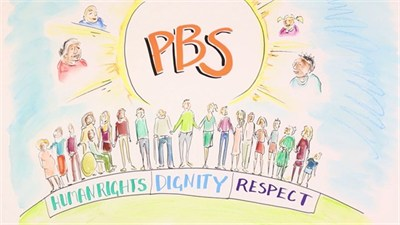 Positive Behaviour Support (room 2/3)This workshop looks at how parents can use Positive Behaviour Support (PBS) - a set of research-based strategies which aim to increase quality of life, happiness, wellbeing and decrease concerning behaviours that can challenge everyone. By trying to understand the meaning of the behaviour we can be mindful of the new skills we teach, make supportive changes in a person's environment and modify our own actions, so we may meet their needs. OR OR 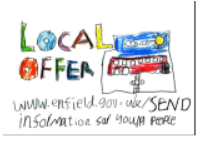 Finding SEND Information (the ‘Local Offer’) (room 4) This workshop will explore how to find out information about services and support available for Special Educational Needs and Disabilities, in the Enfield area. We will explore how to navigate your way around the complex information available and how to use the Enfield ‘Local Offer’ - a one-stop-shop that aims to cover everything you need to know. You will have an opportunity to give your input on what information you would like to see included, and whether the layout works for you. 1.30 pm to 2.30 pm 1.30 pm to 2.30 pm 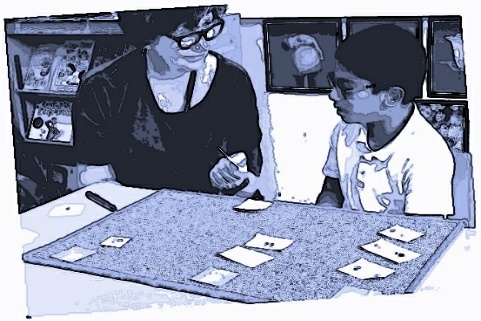 Speech and Language (room 2/3)This workshop with the Enfield Speech and Language team will look at tools to support children who have difficulties with communication, and how parents can use different tools such as ‘Talking Mats’ to enable their children to voice their wishes and aspirations. OROR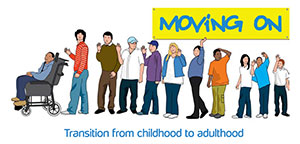 Moving on (room 4) This session is aimed at the parents of young people aged 14 and over and aims to explore the ways in which you can support your young person through the transition, and the support available to you. We will look at some of the issues associated with moving towards adulthood and increasing independence, such as finding employment.